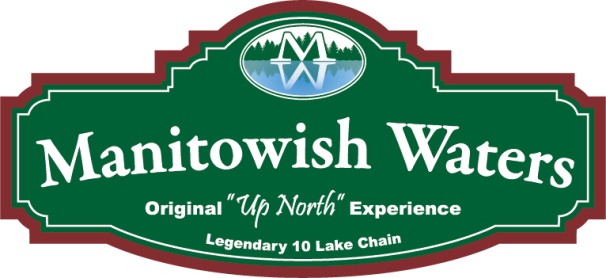 A quorum of Committee/Board members may be present.FOLLOWING AGENDA ITEMS MAY BE CONSIDERED FOR DISCUSSION AND OR ACTION.Special Town Board Meeting August 2nd, 2017 Immediately Following the 7:00pm Planning Commission Public Hearing for the Comprehensive PlanManitowish Waters Town HallMeeting called to order at 9:16 p.m.Present:  Town Chairman John Hanson and Town Board Supervisors Bob Becker and Mike KramerVisitors:   23 Visitors, (including Planning Commissioners) attended.New Business:--Take Action on the Planning Commission Recommendation to Adopt the Comprehensive Plan (Recommended Plan) as Presented:  A motion was made by Mike Kramer and seconded by Bob Becker to adopt the Recommended Plan as presented.    Motion carried.Adjournment:  The meeting was adjourned at 9:17 p.m.Respectfully Submitted,Dana HilbertTown Clerk/Treasurer